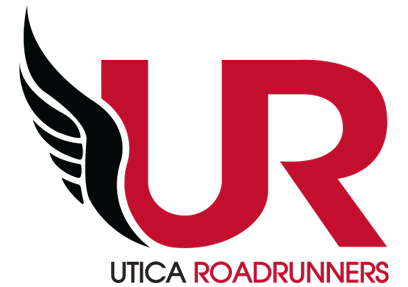 UTICA ROADRUNNERS BUSINESS MEETINGMonday, June 10th, 2023 6:15 pm, Boilermaker HeadquartersBoard Attendance: Meeting called to order at: Motion to accept minutes from last meeting: INITIAL BUSINESSCOMMITTEE REPORTS Activities & Events – Rebecca LaPorteRacesThe UR Four Pack  - Andrew RubinoPickup will be at Falling LeavesSave Our Switchbacks - Vacantneed a new race director - Any ideas, let’s start to advertiseSummer Sizzle - Jim MottRace was a success overall150 runnersNeed to identify a co-director who can potentially become the race director for 2024Falling Leaves - Andrew RubinoRegistration opened Boilermaker weekendSeptember 24, 2023Working on securing an indoor space for registration (Marriott, Landmark)Course updateSkeleton Run - Rob KapferOctober 15, 2023No additional updatesRun 2 End World Hunger (Rebecca/Mason 2023)Starting to plan!  Any veterans who can advise as we plan?New Year’s Run at Accelerate - Jen BachelderNo updateVirtual EventsFIVE after FIVE - Melissa/Matt/JimNo updateOld shirts were very popular at ExpoActivities - LimitedScholarships - Travis OliveraCeremony was Wednesday June 21We had five recipientsBoilermaker Training Program - Erik/Wendy/MattFinal thoughtsBoilermaker Expo table and volunteersDiscussionhttps://kesslerpromotions.com/vendorsGrand Prix - Gary LaShureCurrently updated through 5/21/23 racesCompleted Summer Sizzle - 6/18/2023Boilermaker - 7/9/2023Upcoming:  Sundae Run    5K - 7/16/2023  Woodsmen's Field Days    10K - 8/18/2023CNY Running Club Cup - Tim Kane2023 Cup schedule:Fort to Fort 5K &10K, Rome (April 2)Towpath Trail 5K & 10K, St. Johnsville (May 13)Patriot Run 5K & 10K, Rome (June 11)Sundae Run 5K & 10K, Richfield Springs (July 16)Woodsmen's Run 10K, Boonville (August 18)Falling Leaves 5K & 14K, Utica (September 24)Development Runs - Ashley ManciniFairly consistent attendance of 70-85Seeking $300 for art design by local artist for t shirt Youth XC Training Program - Nate GetmanJuly 6, 13, 20 at the Whitesboro Middle SchoolJuly 27 and August 3 at the High School TrackShirts in process of being ordered150 registered with cap of 200 participants; two sessions separated by ageActivities - OngoingVolunteers - Jenn Stefka & Rebecca LaPorteRace directors should notify coordinator three weeks before race/event for help with volunteersOrder red volunteer shirts - current inventory?Social - Sharon Scala & Rebecca LaPorteHappy hour at Woodland on Friday 7/2820 first get a beverage chipBanquet and Awards - Jenna Stefka/Melissa Barlettno reportThursday Night Runs - Wendy BowersRuns from the Mill Family Fitness Center in New York Mills 5:45pmRuns are still occurring and need to advertise in Splitimes and FBUR Supported EventsTunnel to Towers Utica 5k - Phil Trzcinski/Alex GonzalezAugust 20, 2023Registration is openTrenton Fish and Game Club Trail Run-Rob KapferAugust 6, 2023Registration open$35Grateful for Graham 5kNothing additional to report at this timeCommitteesDiversity Committee - Melissa Barlett/Michelle TruettRun Against RacismSaturday, June 17thBlood Drive - Andrew RubinoWe had another successful drive on June 26thAdministration & Finance – Melissa BarlettFinancial - Travis OliveraReport submittedupdate on tax reimbursement formremember to use the reimbursement formMerchandise - Sharon Scala (contact at Sneaker Store)Hats are in the trailer - for sale for $15Follow up with Sharon with new Sneaker Store MerchOnline store with USA Racing in the worksEquipment and Rental - Phil TrzcinskiTrailer StatusRemove trailer on August 12 for the purple heart showNew canopy from USA Racing ordered - $61 for shippingPhil got a price for new tent with custom canopy, sublimated, of $727Delivery in 10 days once ordered. Frame is strong and durable (similar to the current printed tent we have, not the 2 accessory tent frames)New FABRIC trade show back wall for the step and repeat frame. This makes transporting much easier as whoever is using it does not need the 8' long tube. A fabric 8'X8' can get folded up and placed into the bag for the step and repeat frame. Just the fabric backwall is $175. $398 for the fabric and new frame.Membership - Rebecca LaPorteCurrently 471 members, 301 memberships 2022 - 509 members and 320 memberships½ Year membership price?Webpage/Race Calendar - Melissa Barlett/SharonRemember to email Melissa at docbarlett@gmail.com to updateTryntjie Chrysler offered to help with updatesUpdate pages for summer track programAdd Falling Leaves to banner, remove SizzleUpdate leadership page - remove Greg, add SarahFacebook & PR - Jen Bachelder/Andrew RubinoJen will continue Facebook - contact herRiggi Run and Connor’s Way buying ads for SplitimesTrenton Trail Run gets ad in SplitimesClubs & Organizations Liaisons -  Melissa Barlett/Erik Winberg (USATF and RRCA)Shoe recycling programSponsorship - Sarah HarrisonNothing new to reportOLD BUSINESS:NoneNEW BUSINESS:Continue to advertise for group runsSuggestions for getting more volunteer involvementAnnouncementsMeeting adjourned at Next Meeting:  Aug 14th 2023 at Boilermaker Headquarters - 6:15 pmFuture meeting dates:September 11thOctober 9thNovember 13thDecember 11th